Совет муниципального района «Ижемский»иАдминистрация муниципального района «Ижемский»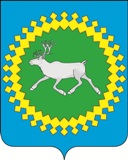 ИНФОРМАЦИОННЫЙВЕСТНИК
Совета и администрациимуниципального образованиямуниципального района «Ижемский»№ 09.12.2015Ижма 2015 г.СодержаниеПостановление № 1035 от 09.12.2015 годаО внесении изменений в постановление администрации муниципального района «Ижемский» от 26 августа 2011 года № 606 «Об утверждении порядка оказания единовременной материальной поддержки гражданам Ижемского района»Протокол публичных слушаний по проектам:-  решения Совета муниципального района «Ижемский»  «О бюджете муниципального образования муниципального района  «Ижемский» на 2016 год и плановый период  2017 и 2018 годов»;- решения Совета муниципального района «Ижемский» «О внесении изменений в решение Совета муниципального района «Ижемский» от 11 декабря 2014 года № 4-28/3 «Об утверждении Стратегии социально-экономического развития муниципального образования муниципального района «Ижемский» на период до 2020 года».  от 04 декабря 2015 года ШУÖМ    П О С Т А Н О В Л Е Н И Е     от 09 декабря 2015 года                                                                                					№ 1035Республика Коми, Ижемский район, с. ИжмаО внесении изменений в постановление администрации муниципального района «Ижемский» от 26 августа 2011 года № 606 «Об утверждении порядка оказания единовременной материальной поддержки гражданам Ижемского района»Руководствуясь Уставом муниципального образования муниципального района «Ижемский»,администрация муниципального района «Ижемский»П О С Т А Н О В Л Я Е Т :1. Приложение № 2 к постановлению администрации муниципального района «Ижемский» от 26 августа 2011 года № 606 «Об утверждении порядка оказания единовременной материальной поддержки гражданам Ижемского района» изложить в новой редакции согласно приложению.2. Настоящее постановление вступает в силу со дня официального опубликования.Руководитель администрации муниципального района «Ижемский»                                         					Л.И. ТерентьеваПриложение к постановлению администрации муниципального района «Ижемский»                                                                              от 09 декабря 2015 года  № 1035«Утвержденпостановлением администрации муниципального района«Ижемский»от 26 августа 2011 г. № 606(приложение № 2)СОСТАВ КОМИССИИ ПО ВОПРОСАМ ОКАЗАНИЯ МАТЕРИАЛЬНОЙ ПОДДЕРЖКИ ГРАЖДАНАМ ИЖЕМСКОГО РАЙОНАПротокол публичных слушанийпо проектам:-  решения Совета муниципального района «Ижемский»  «О бюджете муниципального образования муниципального района  «Ижемский» на 2016 год и плановый период  2017 и 2018 годов»;- решения Совета муниципального района «Ижемский» «О внесении изменений в решение Совета муниципального района «Ижемский» от 11 декабря 2014 года № 4-28/3 «Об утверждении Стратегии социально-экономического развития муниципального образования муниципального района «Ижемский» на период до 2020 года».с. Ижма                                                                                                              04 декабря 2015 годаВремя и место проведения публичных слушаний: 04 декабря 2015 года, 16 час.00мин., зал заседаний администрации муниципального района «Ижемский».ПРИСУТСТВОВАЛИ: 20 человек.Публичные слушания открыла заместитель руководителя администрации муниципального района «Ижемский» М.В. Когут. Инициатором проведения данных публичных слушаний является глава муниципального района «Ижемский» - председатель Совета района Артеева Т.В. Дата проведения публичных слушаний 04.12.2015 года назначена постановлением главы муниципального района «Ижемский» - председателя Совета района от 13 ноября 2015 года № 3, которым утверждена следующая повестка дня:Проект решения Совета муниципального района «Ижемский» «О бюджете муниципального образования муниципального района «Ижемский» на 2016 год и плановый период 2017 и 2018 годов»;Проект решения Совета муниципального района «Ижемский» «О внесении изменений в решение Совета муниципального района «Ижемский» от 11 декабря 2014 года № 4-28/3 «Об утверждении Стратегия социально-экономического развития муниципального образования муниципального района «Ижемский» на период до 2020 года».Информация о проведении публичных слушаний вместе с проектом решения Совета муниципального района «Ижемский» «О бюджете муниципального образования муниципального района «Ижемский» на 2016 год и плановый период 2017 и 2018 годов» и  проектом решения Совета муниципального района «Ижемский» «О внесении изменений в решение Совета муниципального района «Ижемский» от 11 декабря 2014 года № 4-28/3 «Об утверждении Стратегия социально-экономического развития муниципального образования муниципального района «Ижемский» на период до 2020 года»  опубликованы в Информационном Вестнике Совета и администрации муниципального района «Ижемский» 17 ноября 2015 года № 16.Когут М.В.: Для проведения публичных слушаний нам необходимо выбрать председателя публичных слушаний и секретаря.Селиверстов Р.Е.: Есть предложение:Председателем выбрать Когут М.В., заместителя руководителя администрации муниципального района «Ижемский».Секретарем избрали Степанец Т.А., главного специалиста отдела по бюджету и доходам Финансового управления администрации  муниципального района «Ижемский».Проголосовали «за» - единогласно.Переходим к рассмотрению вопросов повестки дня:По первому вопросу выступила Батаргина В.А., начальник Финансового управления администрации муниципального района «Ижемский»:Докладк проекту решения Совета муниципального района «Ижемский» «О бюджете муниципального образования муниципального района «Ижемский» на 2016 год и плановый период 2017 и 2018 годов».Слайд 1.Предлагается к рассмотрению проект бюджета муниципального образования муниципального района «Ижемский» на 2016 год и плановый период 2017-2018 годовСлайд.2 Проект решения Совета муниципального района «Ижемский»  «О бюджете муниципального образования муниципального  района «Ижемский» на 2016 год и плановый период 2017 и 2018 годов» (далее – проект бюджета) разработан в соответствии с бюджетным законодательством Российской Федерации, решения Совета муниципального района "Ижемский" от 5 октября 2012 года N 4-15/5 "Об утверждении положения "О бюджетном процессе в муниципальном образовании муниципального района "Ижемский", постановлением администрации муниципального района «Ижемский» от 21 октября 2016 г. N 875 «Об основных направлениях бюджетной и налоговой политики муниципального образования муниципального района "Ижемский" на 2016 год и плановый период 2017 и 2018 годов» и основывается на:концепции социального экономического  развития муниципального района «Ижемский» на период до 2020 года;прогнозе социально-экономического развития муниципального района «Ижемский» на 2016 год и на период до 2018 года.Слайд 3. Проектом решения о бюджете предлагается утвердить Основные характеристики бюджета  муниципального района «Ижемский»:На 2016 год:По доходам в сумме 882 055,7 тыс.рублейПо расходам в сумме 888 055,7 тыс.рублейДефицит в объеме 6 000,0 тыс.рублей.На плановый  2017 год:По доходам в сумме  763 920,0 тыс.рублейПо расходам в сумме 761 916,0 тыс.рублейДефицит в объеме 2 004,0 тыс.рублей.На плановый  2018 год:По доходам в сумме 708 420,0 тыс.рублейПо расходам в сумме 706 416,0 тыс.рублейДефицит в объеме 2 004,0 тыс.рублей.Слайд 4.Исходными данными для прогнозирования доходов бюджета муниципального района «Ижемский»  являются ожидаемая оценка исполнения доходов бюджета муниципального района текущего года и показатели прогноза социально-экономического развития  муниципального района текущего года и на среднесрочную перспективу.Прогнозирование  налоговых и неналоговых доходов на очередной финансовый год осуществлялось на основе действующих в прогнозируемом году налоговых ставок и нормативов отчислений, динамики поступления по каждому источнику доходов за 2 предыдущих года - отчетный и ожидаемое значение за текущий, с учетом темпов роста (снижения) одного или нескольких показателей, влияющих на изменение данного источника доходов.Слайд 5.Доля собственных доходов в общем объеме прогноза поступлений на 2016 год составляет 25,5 % (с учетом НДФЛ по дифференцированной ставке) или 225042,15 тыс. рублей, на 2017 год – 30,0% или 228963,47 тыс. рублей, на 2018 год – 32,5% или 230220,40 тыс. рублей.В структуре собственных доходов наибольший удельный вес, как и в предыдущие годы будут занимать налоговые поступления на 2016 год 96,2 % или 216597,27 тыс. рублей, неналоговые доходы будут занимать 3,8 % или 8444,88 тыс. рублей, на 2017 год – налоговых доходов 96,3% или 220429,33 тыс. рублей и неналоговых доходов 3,7% или 8534,14 тыс. рублей, на 2018 год – налоговых доходов 96,3% или 221625,69 тыс. рублей и неналоговых доходов 3,7% или 8594,71 тыс. рублей.Доходы в виде безвозмездных поступлений предусмотрены на основании  закона Республики Коми «О республиканском  бюджете Республики Коми  на 2016 год и на плановый период 2017 и 2018 годов» в объеме 657013,55 тыс. рублей на 2016 год, 534956,53 тыс. рублей на 2017 год и 478199,6 тыс. рублей на 2018 год.Слайд 6. Прогноз поступлений по основным видам доходов приведен в следующем слайде:                                                                                                                                             тыс. руб.При планировании налоговых доходов  бюджета  района учтены сведения о прогнозе поступлений на 2016 – 2018 годы, представленные Межрайонной инспекцией Федеральной налоговой службы № 2 по Республике Коми. По сравнению с ожидаемым исполнением 2015 года планируется рост поступления собственных доходов на 5 757,5 тыс. рублей, темп роста составит 2,6 %Слайд 7.Налог на доходы физических лиц по прежнему является основным  формирующим в структуре собственных доходов, удельный вес в его структуре будет составлять в 2016 году 85%.Слайд 8.Проект бюджета по расходам разработан в соответствии с :постановлением администрации МР «Ижемский» «О Порядке составления проекта бюджета муниципального образования муниципального района «Ижемский» на очередной финансовый год и плановый период »приказом Финансового управление администрации МР «Ижемский» «Об утверждении порядка и методики планирования бюджетных ассигнований бюджета муниципального образования муниципального район «Ижемский» на очередной финансовый год и плановый период»С целью повышения эффективности бюджетных расходов формирование проекта бюджета осуществлялось исходя из необходимости таких задач как:формирование и исполнение бюджета района на базе муниципальных программ;повышение качества предоставления муниципальных услуг, оказываемых муниципальными учреждениями;совершенствование системы заказов на поставки товаров, выполнение работ, оказание услуг для муниципальных нужд района.Слайд 9. Общий объем бюджетных ассигнований по расходам в проекте решения о бюджете составил:888 055,7 тыс. рублей на 2016 год;761 916,0 тыс. рублей на 2017 год;706 416,0 тыс. рублей на 2018 год.Общий объем межбюджетных трансфертов, предусмотренный в проекте решения о бюджете по расходам, составил на 2016 год -  37 057,6 тыс. руб., на 2017 год – 28 089,0 тыс. руб., на 2018 год – 27 259,0 тыс. руб., из них:дотации бюджетам поселений: 34 847,6 тыс. руб. на 2016 год, 25 879,0 тыс. руб. на 2017 год, 25 049,0 тыс. руб. на 2018 год;субсидии бюджетам поселений: 200,0 тыс. руб. ежегодно;субвенции бюджетам поселений: 2 010,0 тыс. руб. ежегодно.Объем бюджетных ассигнований Дорожного фонда МР «Ижемский» планируется на 2016 год в размере 7 464,4 тыс. рублей, на 2017 и 2018 годы – 5 534,4 тыс. рублей и  5 711,8 тыс. рублей соответственно.Проектом перечня строек и объектов, подлежащих реконструкции, проектированию и строительству за счет средств бюджета района предусмотрены бюджетные инвестиции в объекты капитального строительства муниципальной собственности на 2016 год в размере 4 049,4 тыс. руб., на 2017 год – 542,3 тыс. руб.В составе дотации бюджету района на поддержку мер по обеспечению сбалансированности бюджетов учтены расходы на уплату налога на имущество организаций в связи с отменой налоговых льгот, предусмотренных Законом Республики Коми «О налоговых льготах на территории Республики Коми и внесении изменений в некоторые законодательные акты по вопросу о налоговых льготах» в размере 4 807,1 тыс. рублей,  в том числе:администрации МР «Ижемский» - 1 345,1 тыс. рублей;финансовому управлению – 18,0 тыс. рублей;управлению образования – 2 790,0 тыс. рублей;управлению культуры – 254,6 тыс. рублей;отделу физкультуры и спорта – 80,0 тыс. рублей;бюджетам сельских поселений – 319,4 тыс. рублей.Слайд 1088% расходов бюджета предполагается производить в рамках муниципальных программ.Всего предлагается к финансированию 8 муниципальных программ с общим объемом финансирования по годам:2016 год – 785 468,07 тыс. рублей,( 88% от всех расходов бюджета)2017 – 677 473,3 тыс. рублей,(88,9 % от всех расходов бюджета)2018 год -  629 591,8 тыс. рублей. (89,1 % от всех расходов бюджета)Рассмотрим отдельно каждую программу.Слайд 11Муниципальная программа МО МР «Ижемский» «Территориальное развитие»Ответственный исполнитель муниципальной программы – отдел территориального развития и коммунального хозяйства администрации МР «Ижемский».Цель муниципальной программы – удовлетворение потребностей населения Ижемского района в доступном и комфортном жилье и качественных жилищно-коммунальных услугах.Наиболее значимыми основными мероприятиями муниципальной программы являются:обеспечение предоставления жилых помещений детям-сиротам и детям, оставшимся без попечения родителей с объемом расходов в 2016 году – 9011,6 тыс. рублей, в 2017 году –8074,6 тыс. рублей, в 2018 году – 5752,0 тыс. рублей;обеспечение жильем отдельных категорий граждан, установленных федеральными законами от 12 января 1995 года № 5-ФЗ "О  ветеранах" и от 24 ноября 1995 года № 181-ФЗ "О социальной защите инвалидов в Российской Федерации" с объемом расходов 703,1 тыс. рублей ежегодно;предоставление субсидий молодым семьям с объемом расходов 600,0 тыс. рублей ежегодно;разработка документов территориального проектирования с объемом расходов в 2016 году – 1600,0 тыс. рублей (разработка проекта планировки территории д. Константиновка – 1000,0 тыс. рублей, актуализация генеральных планов сельских поселений – 600,0 тыс. рублей), в 2017 году – 2000,0 тыс. рублей;формирование земельных участков для последующего предоставления в целях индивидуального жилищного строительства (межевание земельных участков для многодетных семей) с объемом расходов в 2016 и 2017 годах 355,3 тыс. рублей.Слайд 12расходы на осуществление бюджетных инвестиций в объекты капитального строительства муниципальной собственности за счет средств бюджета района в рамках муниципальной программы составляют в 2016 году – 4 049,4 тыс. руб., в 2017 году – 542,3  тыс. рублей, в том числе по объектам:- строительство артезианской скважины в с. Кипиево всего 1266,3 тыс. рублей, в том числе в 2016 году – 1266,3 тыс. рублей;- строительство водопроводных сетей в п. Щельяюр всего 1125,4 тыс. рублей, в том числе в 2016 году – 583,1 тыс. рублей, в 2017 году – 542,3 тыс. рублей;- строительство канализационных очистных сооружений в с. Ижма, в том числе ПСД  всего 2200,0 тыс. рублей, в том числе в 2016 году – 2200,0 тыс. рублей.Слайд 13,14Муниципальная программа МО МР «Ижемский» «Развитие образования»Ответственный исполнитель муниципальной программы – Управление образования администрации МР «Ижемский».Цель муниципальной программы – повышение доступности, качества и эффективности муниципальной системы образования с учетом потребностей граждан.Наиболее значимыми основными мероприятиями муниципальной программы являются:оказание муниципальных услуг (выполнение работ) учреждениями образования с объемом расходов  в 2016 году – 529 504,3 тыс. рублей, в 2017 году – 478 278,5 тыс. рублей, в 2018 году – 466 596,6 тыс. рублей;проведение мероприятий по энергосбережению и повышению энергетической эффективности с объемом расходов в 2016 году – 1 500,0 тыс. рублей, в 2017 году – 1 000,0 тыс. рублей;создание условий для функционирования муниципальных учреждений (доставка и приобретение угля, текущий ремонт спортивных залов общеобразовательных учреждений, предоставление субсидии на организацию питания детей, проживающих в пришкольных интернатах, детей-инвалидов, компенсацию части родительской платы за присмотр и уход за детьми в ОО, родители (законные представители) которых имеют трех и более детей, софинансирование на реконструкцию МБОУ «Брыкаланская СОШ») с объемом расходов в 2016 году – 7 573,4 тыс. рублей, в 2017 году – 5 651,5 тыс. рублей, в 2018 году – 85,0 тыс. рублей;развитие системы поддержки талантливых детей и одаренных учащихся с объемом расходов в 2016 году 610,0 тыс. рублей;обеспечение оздоровления и отдыха детей с объемом расходов 700,0 тыс. рублей ежегодно;компенсация за содержание ребенка (присмотр и уход за ребенком) в муниципальных образовательных организациях, реализующих основную общеобразовательную программу дошкольного образования с объемом расходов в 2016 году – 9 041,8 тыс. рублей, в 2017 году – 9 508,1 тыс. рублей, в 2018 году –9 915,2 тыс. рублей;организация питания обучающихся 1-4 классов в муниципальных образовательных организациях в Республике Коми, реализующих образовательную программу начального общего образования с объемом расходов в 2016 году – 8 005,7 тыс. рублей;финансовое обеспечение отдела и централизованной бухгалтерии с объемом расходов в 2016 году – 33 335,9 тыс. рублей, в 2017 году – 33 160,0 тыс. рублей, в 2018 году – 33 160,0 тыс. рублей.Слайд 15,16Муниципальная программа МО МР «Ижемский» «Развитие и сохранение культуры»Ответственный исполнитель муниципальной программы – Управление культуры администрации МР «Ижемский».Цель муниципальной программы – развитие культурного потенциала Ижемского района.Наиболее значимыми основными мероприятиями муниципальной программы являются:оказание муниципальных услуг (выполнение работ) учреждениями культуры и искусства с объемом расходов в 2016 году – 83 158,9 тыс. рублей, в 2017 году – 60 931,3 тыс. рублей, в 2018 году – 50 819,3 тыс. рублей;укрепление и модернизация материально-технической базы объектов сферы культуры и искусства  с объемом расходов в 2016 году – 591,0 тыс. рублей;обеспечение первичных мер пожарной безопасности муниципальных учреждений культуры и искусства  с объемом расходов в 2016 году – 306,0 тыс. рублей;поддержка художественного народного творчества, сохранение традиционной культуры с объемом расходов в 2016 году – 337,4 тыс. рублей;финансовое обеспечение отдела и централизованной бухгалтерии с объемом расходов в 2016 году – 7 393,7 тыс. рублей, в 2017 году – 7 384,7 тыс. рублей, в 2018 году – 7385,7 тыс. рублей.Слайд 17Муниципальная программа МО МР «Ижемский» «Развитие физической культуры и спорта»Ответственный исполнитель муниципальной программы – Отдел физической культуры, спорта и туризма администрации МР «Ижемский».Цель муниципальной программы – создание условий для развития и совершенствования физической культуры и спорта на территории МР «Ижемский»Наиболее значимыми основными мероприятиями муниципальной программы являются:оказание муниципальных услуг (выполнение работ) учреждениями дополнительного образования детей физкультурно-спортивной направленности с объемом расходов в 2016 году – 14 718,3 тыс. рублей, в 2017 году – 10 000,0 тыс. рублей, в 2018 году – 3 000,0 тыс. рублей;оказание муниципальных услуг (выполнение работ) учреждениями физкультурно -спортивной направленности с объемом расходов в 2016 году – 3 110,0 тыс. рублей, в 2017 году – 2 440,4 тыс. рублей, в 2018 году – 2 353,4 тыс. рублей;ведомственная целевая программа "Развитие лыжных гонок и национальных видов спорта "Северное многоборье" с объемом расходов 1 500,0 тыс. рублей ежегодно;организация, проведение и участие в муниципальных, республиканских соревнованиях  с объемом расходов в 2016 году -  889,7 тыс. рублей, в 2017 году – 120,0 тыс. рублей, в 2018 году – 120,0 тыс. рублей;исполнение публичных нормативных обязательств по выплате стипендии спортсменам - 120,0 тыс. рублей ежегодно;финансовое обеспечение отдела с объемом расходов в 2016 году – 2 382,0 тыс. рублей, в 2017 году – 2 181,1 тыс. рублей, в 2018 году – 1 566,3 тыс. рублей.Слайд 18Муниципальная программа МО МР «Ижемский» «Развитие экономики»Ответственный исполнитель муниципальной программы – Отдел экономического анализа и прогнозирования администрации МР «Ижемский».Цель муниципальной программы – обеспечение устойчивого экономического развития МР «Ижемский»Наиболее значимыми основными мероприятиями муниципальной программы являются:финансовая поддержка организаций, крестьянских (фермерских) хозяйств с объемом расходов в 2016 году –1 000,0 тыс. рублей, в 2017 году – 1 000,0 тыс. рублей;реализация малых проектов в сфере малого предпринимательства с объемом расходов в 2016 году 100,0 тыс. рублей;информационно-консультационная поддержка малого и среднего предпринимательства – 119,3 тыс. рублей ежегодно.Слайд 19,20Муниципальная программа МО МР «Ижемский» «Муниципальное управление»Ответственный исполнитель муниципальной программы – Отдел организационной, правовой и кадровой работы администрации муниципального района «Ижемский»Цель муниципальной программы – повышение эффективности и качества управления в МР «Ижемский»Наиболее значимыми основными мероприятиями муниципальной программы являются:подготовка и размещение информации в СМИ с объемом расходов в 2016 году – 300,0 тыс. рублей, в 2017 году – 300,0 тыс. рублей, в 2018 году – 200,0 тыс. рублей;оказание муниципальных услуг (выполнение работ) многофункциональным центром предоставления государственных и муниципальных услуг с объемом расходов в 2016 году - 6 081,0 тыс. рублей, в 2017 году - 4 499,3 тыс. рублей, в 2018 году -  3 500,0 тыс. рублей;оказание финансовой поддержки социально ориентированным некоммерческим организациям с объемом расходов в 2016 году  - 700,0 тыс. рублей;обеспечение деятельности финансового органа с объемом расходов в 2016 году –14 101,2 тыс. рублей, в 2017 году – 11 766,1 тыс. рублей, в 2018 году – 8 622,6 тыс. рублей;обслуживание муниципального долга с объемом расходов в 2016 году –103,8 тыс. рублей, в 2017 году – 210,1 тыс. рублей, в 2018 году – 126,8 тыс. рублей;дотации на выравнивание бюджетной обеспеченности сельских поселений с объемом расходов в 2016 году – 28 732,0 тыс. рублей, в 2017 году – 25 346,2 тыс. рублей, в 2018 году – 24 520,1 тыс. рублей.Слайд 21Муниципальная программа МО МР «Ижемский» «Безопасность жизнедеятельности населения».Ответственный исполнитель муниципальной программы – Отдел по делам ГО и ЧС администрации муниципального района «Ижемский»Цель муниципальной программы – обеспечение безопасности жизнедеятельности населения МР «Ижемский»Наиболее значимыми основными мероприятиями муниципальной программы являются:мероприятия по предупреждению и ликвидации последствий чрезвычайных ситуаций и стихийных бедствий с объемом расходов в 2016 году – 400,0 тыс. рублей, в 2017 году – 300,0 тыс. рублей, в 2018 году – 200,0 тыс. рублей;субсидии бюджетам поселений на ремонт источников наружного водоснабжения – 200,0 тыс. рублей ежегодно.Слайд 22Муниципальная программа МО МР «Ижемский» «Развитие транспортной системы»Ответственный исполнитель муниципальной программы – Отдел территориального развития и коммунального хозяйства администрации МР "Ижемский"Цель муниципальной программы – создание условий для предоставления качественных, безопасных и доступных транспортных услуг населениюНаиболее значимыми основными мероприятиями муниципальной программы являются:организация осуществления перевозок пассажиров и багажа автомобильным и водным транспортом с объемом расходов в 2016 году – 2 100,0 тыс. рублей, в 2017 году – 1 554,0 тыс. рублей, в 2018 году – 938,8 тыс. рублей;обеспечение содержания, ремонта и капитального ремонта автомобильных дорог общего пользования местного значения с объемом расходов в 2016 году – 6 412,2 тыс. рублей, в 2017 году –4 414,5 тыс. рублей, в 2018 году – 4 691,9 тыс. рублей;оборудование и содержание ледовых переправ и зимних автомобильных дорог общего пользования местного значения с объемом расходов в 2016 году – 402,2 тыс. рублей, в 2017 году –419,9 тыс. рублей, в 2018 году – 419,9 тыс. рублей;проведение работ по технической инвентаризации и государственной регистрации прав на автомобильные дороги общего пользования местного значения и внесение сведений о них в государственный кадастр недвижимости с объемом расходов в 2016 году – 450,0 тыс. рублей, в 2017 году – 500,0 тыс. рублей, в 2018 году – 400,0 тыс. рублей;обеспечение обустройства и содержания технических средств организации дорожного движения на автомобильных дорогах общего пользования местного значения - 200,0 тыс. рублей ежегодно;проведение и участие в соревновании юных инспекторов движения «Безопасное колесо» - с объемом расходов в 2016 году – 100,0 тыс. рублей, в 2017 году – 100,0 тыс. рублей, в 2018 году – 85,0 тыс. рублей;Слайд 23Непрограммная составляющая расходов в проекте решения о бюджете сформирована в объеме 102 587,63 тыс. руб. на 2016 год, 84 442,7 тыс. руб. на 2017 год, 76 824,2 тыс. руб. на 2018 год и представлена следующими направлениями:функционирование органов представительной власти с объемом расходов в 2016 году – 420,0 тыс. рублей, в 2017 году – 100,0 тыс. рублей, в 2018 году – 100,0 тыс. рублей;функционирование местной администрации с объемом расходов в 2016 году – 47 304,0 тыс. рублей, в 2017 году – 38 942,8 тыс. рублей, в 2018 году – 31 645,8 тыс. рублей;функционирование Контрольно-счетной комиссии с объемом расходов в 2016 году – 1369,0 тыс. рублей, в 2017 году – 1 598,1 тыс. рублей, в 2018 году – 1 361,6 тыс. рублей;субвенции на составление (изменение) списков кандидатов в присяжные заседатели федеральных судов общей юрисдикции в Российской Федерации на 2016 год в сумме 57,8 тыс. руб.;проведение Всероссийской сельскохозяйственной переписи на 2016 год - 1 126,0 тыс. рублей;резервные фонды администрации района с объемом расходов в 2016 году – 200,0 тыс. рублей, в 2017 году – 100,0 тыс. рублей, в 2018 году – 100,0 тыс. рублей;прочие расходы запланированы в сумме 11 225,1 тыс. рублей на 2016 год, 3 020,0 тыс. рублей на 2017 год, 2 000,0 тыс. рублей на 2018 год. В 2016 году запланированы расходы на:- приобретение моста 6 000,0 тыс. рублей;- аренда здания банка 739,4 тыс. рублей;- оплата коммунальных услуг по зданию банка 765,0 тыс. рублей;- расходы на обслуживание моста 2 000,0 тыс. рублей- уплата налогов, сборов 1 505,1 тыс. рублей, в том числе уплат налога на имущество организаций в связи с отменой налоговых льгот 1 345,1 тыс. рублей;Слайд 248) возмещение убытков, возникающих в результате государственного регулирования цен на топливо твердое, реализуемое гражданам и используемое для нужд отопления с объемом расходов в 2016 году – 980,0 тыс. рублей, в 2017 году – 850,0 тыс. рублей, в 2018 году –850,0 тыс. рублей;9) оказание муниципальных услуг (выполнение работ) МУ «Жилищное управление»  на 2016 год – 1 489,0 тыс. рублей, на 2017 – 1 101,9 тыс. рублей, 2018 годы – 1 101,0 тыс. рублей;10) обслуживание муниципальных котельных, приобретение и доставка угля с объемом расходов в 2016 году – 5 654,3 тыс. рублей, в 2017 году – 4 184,2 тыс. рублей;11) расходы на осуществление переданных государственных полномочий за счет субвенций из республиканского бюджета  с объемом расходов 623,7 тыс. рублей ежегодно;12) осуществление государственного полномочия Республики Коми по выплате ежемесячной денежной компенсации на оплату жилого помещения и коммунальных услуг, компенсации стоимости твердого топлива, приобретаемого в пределах норм, установленных для продажи населению на жилое помещение, и транспортных услуг для доставки этого топлива,  педагогическим работникам муниципальных образовательных организаций в Республике Коми, работающим и проживающим в сельских населенных пунктах или поселках городского типа, за исключением работающих по совместительству в 2016 году – 18 186,0 тыс. рублей, в 2017 году – 19 004,0 тыс. рублей, в 2018 году – 19 764,0 тыс. рублей;13) доплаты к пенсиям муниципальных служащих с объемом расходов в 2016 году – 5 128,0 тыс. рублей, в 2017 году – 5 128,0 тыс. рублей, в 2018 году – 4 128,0 тыс. рублей;14) выплату коммунальных льгот специалистам муниципальных учреждений с объемом расходов в 2016 году – 741,0 тыс. рублей, в 2017 году – 542,0 тыс. рублей, в 2018 году – 462,0 тыс. рублей;15) условно утверждаемые расходы на плановый период 2017 и 2018 годов в сумме 7 330,0 тыс. руб. и 12 770,0 тыс. руб. соответственно;Слайд 2515) межбюджетные трансферты бюджетам сельских поселений, в том числе:дотации на поддержку мер по обеспечению сбалансированности бюджетов на 2016 год – 6 115,6 тыс. рублей;субвенции на осуществление государственных полномочий Республики Коми по определению перечня должностных лиц органов местного самоуправления, уполномоченных составлять протоколы об административных правонарушениях, предусмотренных Законом Республики Коми «Об административной ответственности в Республике Коми» на 2016 год – 218,9 тыс. рублей, на 2017 и 2018 годы в размере 212,8 тыс. рублей ежегодно;субвенции на осуществление полномочий Российской Федерации по государственной регистрации актов гражданского состояния 148,0 тыс. рублей ежегодно;субвенции на осуществление первичного воинского учета на территориях, где отсутствуют военные комиссариаты 1 649,2 тыс. рублей ежегодно;субсидии бюджетам сельских поселений на ремонт источников наружного водоснабжения в целях пожаротушения 200,0 тыс. рублей ежегодно.Распределение бюджетных ассигнований по разделам и подразделам классификации расходов бюджетов представлено в приложении 3 к настоящей пояснительной записке.Слайд 26Источники финансирования дефицита бюджета муниципального района «Ижемский»В 2016 году финансирование дефицита бюджета района будет осуществляться с привлечением муниципальных заимствований.Получение бюджетного кредита от республиканского бюджета предусматривается на 2016 год в объеме 6 000,0 тыс. руб.Возврат бюджетного кредита планируется с 2017 года.В 2017 году объем возврата бюджетного кредита, полученного от республиканского бюджета, составит 2 004,0 тыс. руб., в 2018 году – 2 004,0 тыс. руб.Таким образом, по состоянию на конец 2016 года остаток задолженности по бюджетному кредиту, полученному из республиканского бюджета, составит 6 000,0 тыс. руб., по состоянию на конец 2017 и 2018 годов 3 996,0 тыс. руб. и 1 992,0 тыс. руб. соответственно.Прошу принять настоящий проект к рассмотрению.Вопросы к докладу:Волкова А.В. – На слайде показано, что на организацию и питание детей в летних трудовых лагерях выделено 700,0 тыс. рублей, а мы закладывали 1 млн. рублей?Батаргина В.А. – 1 млн. рублей и заложено, просто разделено 700,0 тыс. рублей и 300,0 тыс. рублей по мероприятиям расходов, на слайде показаны наиболее значимые основные мероприятия программы.Братенков Н.Т.- что решили по поводу сокращения 7 малокомплектных школ?Шалабудова М.В. – школы сокращать никто не собирается, будет уменьшено финансирование этих организаций. Субвенция уменьшена почти на 20 млн. рублей, недостаток большой, что будем делать?Селиверстов Р.Е. – класс–комплекты привели к нормативам?Шалабудова М.В. – нет, по нормативам в класс-комплекте должны быть 14 человек, а у нас где 7, где 10 человек.Волкова А.В. – я предлагаю вообще не сокращать класс-комплекты.Шалабудова М.В. – куда мы только не обращались, от республики один ответ - оптимизировать расходы.Братенков Н.Т. -  давайте не будем принимать бюджет, раз недостаточно субвенций, будем работать по 1/12 финансирования в месяц.Артеева Т.В. – ну зачем делать такие выводы, все-таки мы начали очень активно работать, уже есть какие-то результаты.Шалабудова М.В. – зачем брать кредит  6 млн. рублей да еще платить проценты, если недостаточно в бюджете средств?Батаргина В.А. -   привлечение кредита из республиканского бюджета запланировано для пополнения недостатка средств на приобретения моста через реку Ижма.Шалабудова М.В. – зачем при такой скудности бюджета направлять на ТОСы 700 тыс. рублей?Артеева Т.В. – на ТОСы выделение бюджетных средств обосновано, выделены ассигнования за счет сокращения аппарата управления.Артеева Т.В. – Глава республики обещал 30.12 2015 года дополнительные средства, есть какие-то новости?Батаргина В.А. – по выделению дополнительных бюджетных ассигнований из республиканского бюджета на данный момент никаких сведений нет.По второму вопросу выступила Канева Г.Н., начальник отдела экономического анализа и прогнозирования администрации муниципального района «Ижемский»:Докладк проекту решения Совета муниципального района «Ижемский» «О внесении изменений в решение Совета муниципального района «Ижемский» от 11 декабря 2014 года № 4-28/3 «Об утверждении Стратегия социально-экономического развития муниципального образования муниципального района «Ижемский» на период до 2020 года».Руководствуясь Федеральным законом от 6 октября 2003 года № 131-ФЗ «Об общих принципах организации местного самоуправления в Российской Федерации», статьей 19 Устава муниципального образования муниципального района «Ижемский» разработан проект решения о внесении изменений в Стратегию социально-экономического развития муниципального образования муниципального района «Ижемский» на период до 2020 года (далее – Стратегия).В Стратегию предлагается внести следующие изменения:В соответствии с решением Совета муниципального района «Ижемский» от 05.05.2015 г. № 4-30/3 «О несении изменений в решение Совета муниципального района «Ижемский» от  18.12.2013 г. № 4-21/9 «Об утверждении структуры администрации муниципального района «Ижемский» в структуру администрации муниципального района «Ижемский» в разделе «Характеристика системы управления муниципального образования муниципального района «Ижемский».В связи с тем, что в области развития системы муниципального управления дублируются наименование двух задач:повышение эффективности управления структурой и составом муниципального имущества;повышение эффективности управления муниципальным имуществом и земельными ресурсами,задача «повышение эффективности управления муниципальным имуществом и земельными ресурсами» исключается из Стратегии.В связи с изменением целевого индикатора «46. Объём налоговых и неналоговых доходов местного бюджета» на 2016 год абзац 11 пункта 3.2 раздела III «Механизмы и ожидаемые результаты реализации Стратегии» излагается в новой редакции:«Объем налоговых и неналоговых доходов местного бюджета возрастет на 21,1% и составит в 2020 году 249,79 млн. рублей.».В соответствии с рекомендациями Министерства экономического развития республики Коми пересмотрены целевые показатели в таблице 1 «Целевые индикаторы, установленные для достижения целей Стратегии социально-экономического развития МО МР «Ижемский». Вносятся изменения в следующие целевые показатели:  Прения закончились. Председатель заседания предложил проголосовать за проекты муниципальных правовых актов:Проектирование бюджета МО МР «Ижемский» осуществлялось в рамках бюджетного законодательства, предлагаю одобрить проект решения Совета муниципального района «Ижемский» «О бюджете муниципального образования муниципального района «Ижемский» на 2016 год и плановый период 2017 и 2018 годов» и внести его на рассмотрение Совета МР «Ижемский»Проголосовали «за» - 17 человек, «воздержались» - 1 человек, «против» - 2 человека. Проект одобрен.По проекту решения Совета муниципального района «Ижемский» «О внесении изменений в решение Совета муниципального района «Ижемский» от 11 декабря 2014 года № 4-28/3  «Об утверждении Стратегия социально-экономического развития муниципального образования муниципального района «Ижемский» на период до 2020 года» предлагаю одобрить проект решения Совета муниципального района «Ижемский» и внести его на рассмотрение Совета МР «Ижемский. Проголосовали  «за» - 19 человек, «против» - 1 человек. Проект одобрен.                Публичные слушания  объявляются закрытыми.                Приложение: Лист регистрации участников публичных слушаний – 1 стр.              Председатель публичных слушаний                                                        М.В. Когут               Секретарь публичных слушаний                                                              Т.А.Степанец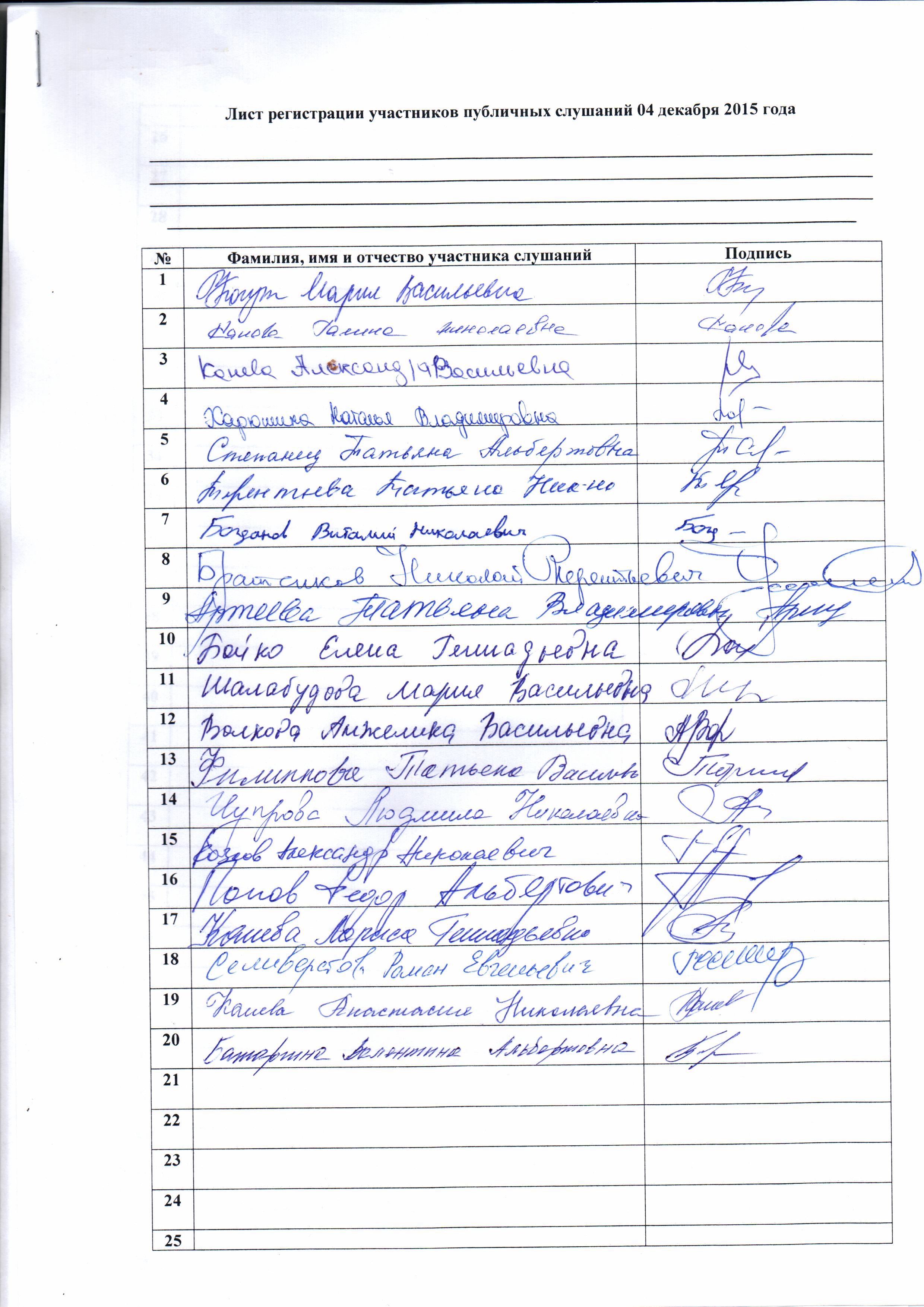 Председатель коллегии Р.Е. СеливерстовОтветственный секретарь В.Н. Скуратов8 (82140) 98-0-32Тираж 40 шт.Печатается в Администрации муниципального района «Ижемский»:169460, Республика Коми, Ижемский район, с. Ижма, ул. Советская, д. 45.Тел. 8 (82140) 94-2-40«Изьва» муниципальнöй районса администрация 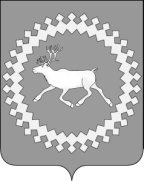 Администрация муниципального района «Ижемский»Терентьева Л.И.руководитель администрации муниципального района «Ижемский», председатель КомиссииСеливерстов Р.Е.заместитель руководителя администрации муниципального района «Ижемский», заместитель председателя КомиссииТерентьева В.А.ведущий специалист отдела организационной, правовой и кадровой работы администрации муниципального района «Ижемский», секретарь КомиссииЧлены комиссии:Члены комиссии:Члены комиссии:Батаргина В.А.заместитель руководителя администрации - начальник Финансового управления администрации муниципального района «Ижемский»Канева Л.Г.начальник отдела территориального развития и коммунального хозяйства администрации муниципального района «Ижемский»Федорова О.Н.начальник отдела бухгалтерского учета и отчетности администрации муниципального района «Ижемский».».Вид доходовФакт 2014 годаОжидаемое исполнение 2015 годаТемп роста (снижения)Проект бюджетаПроект бюджетаПроект бюджетаПроект бюджетаПроект бюджетаПроект бюджетаВид доходовФакт 2014 годаОжидаемое исполнение 2015 годаТемп роста (снижения)2016 годТемп роста2017 годТемп роста2018 годТемп ростаНалоговые и неналоговые доходы, всего205200,5219284,7106,9225042,2102,6228963,5103,0230220,4103,6Налог на прибыль, доходы179683,9186142103,6191697,9103196810,9104,1203583,9107,6Налоги на товары (работы, услуги), реализуемые на территории Российской Федерации4018,35200,0129,47464,4143,55534,4106,45711,8109,8Налог на совокупный доход14072,217839,5126,816585,093,017184,096,311380,063,8Государственная пошлина739,6900,0121,7850,094,4900,0100950,0105,6Доходы от использования имущества, находящегося в государственной и муниципальной собственности4152,06148,0148,16148,01006148,01006148,0100Платежи за пользование природными ресурсами276,3339,6122,9340,5100,3383,7113,0418,7123,3Доходы от оказания платных услуг и компенсации затрат государства272,8514,3188,5308,059,9309,060,1310,060,3Доходы от продажи материальных и нематериальных активов247,4440,0177,8340,077,3340,077,3340,077,3Штрафы, санкции, возмещение ущерба1656,01759,8106,31308,474,31353,576,91378,078,3Прочие неналоговые доходы82,01,51,8000000№ п/пНаименование индикатора стратегии социально-экономического развития муниципального образованияОбоснование изменения целевого показателя№ п/пНаименование индикатора стратегии социально-экономического развития муниципального образованияОбоснование изменения целевого показателя19.Доля протяженности автомобильных дорог общего пользования местного значения, не отвечающих нормативным требованиям, в общей протяженности автомобильных дорог общего пользования местного значенияУвеличение показателя связано с проведением технической инвентаризации дорого и завершением строительства подъезда к д. Ёль211.Ввод в действие жилых домов, в том числе:Снижение показателя зависит от планового объема ввода жилья на период 2014-2020 гг. в разрезе муниципальных образований РК утвержден Приказом Министерства архитектуры, строительства и коммунального хозяйства РК от 17.02.2014 г. № 76-ОД «Об утверждении планового объема ввода жилья на период 2014 - 2020 годов в разрезе муниципальных образований Республики Коми»2индивидуальное жилищное строительствоСнижение показателя зависит от планового объема ввода жилья на период 2014-2020 гг. в разрезе муниципальных образований РК утвержден Приказом Министерства архитектуры, строительства и коммунального хозяйства РК от 17.02.2014 г. № 76-ОД «Об утверждении планового объема ввода жилья на период 2014 - 2020 годов в разрезе муниципальных образований Республики Коми»320.Доля ликвидированных мест несанкционированного размещения отходов от общего количества выявленных мест несанкционированного размещения отходовРост показателя связан с тем, что плановое значение показателя изначально было рассчитано неверно421.Количество предприятий, оказывающих туристские услугиСнижение показателя связано с отсутствием финансирования подпрограммы «Развитие  въездного и внутреннего туризма  на   территории Ижемского района» МП МО МР «Ижемский» на 2016 год522.Количество созданных рабочих мест в сфере туризмаСнижение показателя связано с отсутствием финансирования подпрограммы «Развитие  въездного и внутреннего туризма  на   территории Ижемского района» МП МО МР «Ижемский» на 2016 год624.Коэффициент естественного прироста/убылиСнижение показателя в соответствии со статистическими данными727.Среднемесячная номинальная начисленная заработная плата одного работникаСнижение показателя связано с тем, что  запланированного роста заработной платы в 2015 году в бюджетной сфере на 6,5% не произошло8В соответствии с рекомендациями Министерства  экономического развития РК целевой индикатор «28. Соотношение средней заработной платы по муниципальному образованию к средней заработной плате по Республике Коми» удалить из таблицы 1 «Целевые индикаторы, установленные для достижения целей Стратегии социально-экономического развития МО МР «Ижемский».Соответственно нумерация показателей изменится и поднимется на «1» выше.В соответствии с рекомендациями Министерства  экономического развития РК целевой индикатор «28. Соотношение средней заработной платы по муниципальному образованию к средней заработной плате по Республике Коми» удалить из таблицы 1 «Целевые индикаторы, установленные для достижения целей Стратегии социально-экономического развития МО МР «Ижемский».Соответственно нумерация показателей изменится и поднимется на «1» выше.937.Обеспеченность спортивными сооружениямиИзменение показателя в соответствии с рекомендациями Агентства Республики Коми по  физической культуре и спорту1039.Удельный вес населения, систематически занимающегося физической культурой и спортомИзменение показателя в соответствии с рекомендациями Агентства Республики Коми по  физической культуре и спорту1140.Доля инвалидов и лиц с ограниченными возможностями здоровья, занимающихся физической культурой и спортом к общей численности населения данной категорииИзменение показателя в соответствии с рекомендациями Агентства Республики Коми по  физической культуре и спорту1242.Коэффициент напряженности на рынке труда - на конец отчетного годаСнижение показателя в связи со снижением численности безработных граждан на территории района1345.Объём налоговых и неналоговых доходов местного бюджетаСнижение показателя связано с изменениями данных, предоставляемых главными администраторами доходов бюджета1447.Доля муниципального долга в объёме доходов местного бюджета без учёта объёма безвозмездных поступлений*Увеличение показателя в связи подготовкой проекта бюджета на 2016 год и плановый период1548.Расходы бюджета муниципального образования на содержание работников органов местного самоуправления в расчете на одного жителя муниципального образованияУвеличение показателя в связи подготовкой проекта бюджета на 2016 год и плановый периодВопросы к докладу:Братенков Н.Т. – почему необходимо изменять показатель 40, он все равно ни на что не влияет. А по показателю 42 как может снизиться численность безработных, если везде закрываются предприятия.Канева Г.Н. – снижение численности безработных происходит потому, что люди не встают на учет в центр занятости.Братенков Н.Т. – я считаю, что нельзя принимать такие изменения к стратегии, я категорически против принятия этого проекта решения. Также прошу распечатать доклад и дать почитать.Канева Г.Н. -  Проект решения опубликован в Вестнике вместе с постановлением о публичных слушаниях 17 ноября 2015 года.